Chapter 2 (La santé et le médicine) Les parties du corpsLabel the body parts in French.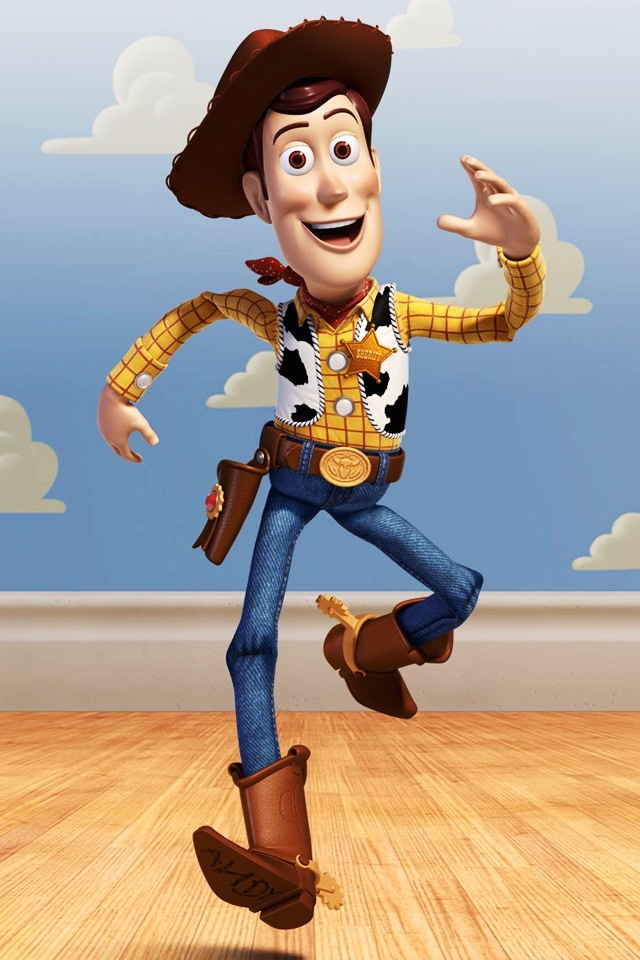 VocabulaireWrite a sentence for each image. ____________________________________________________________. 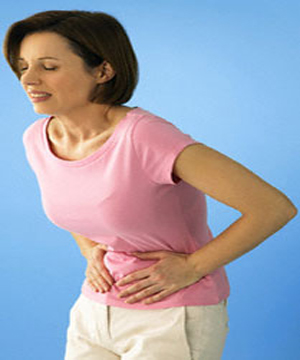  ___________________________________________________________. 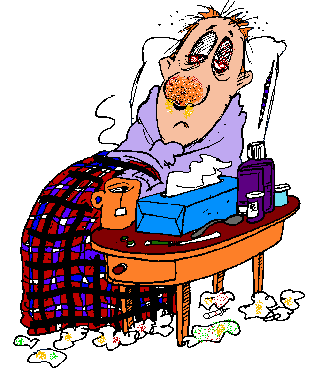  __________________________________________________________.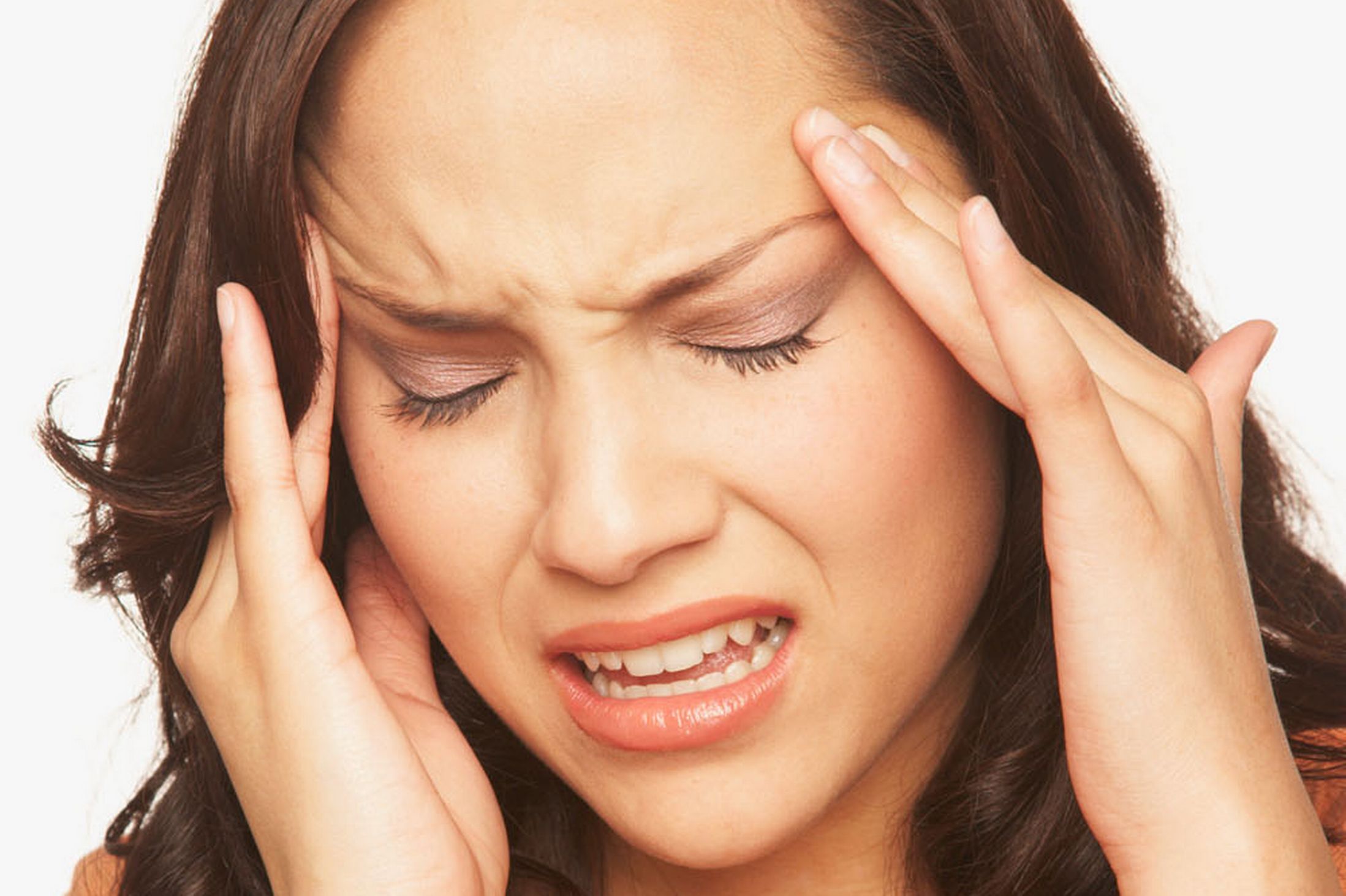  ___________________________________________________________. 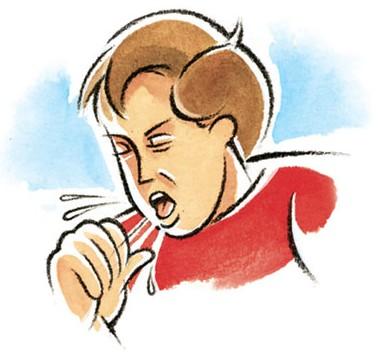 Complete each sentence with the correct vocabulary word. 5. Le médecin ___________________ le malade.6. Le malade ouvre la ____________________ quand le médecin lui examine la gorge.7. Le médecin fait un ____________________. Il dit que Nathalie a une angine.8. Le médecin lui fait une _______________________ pour des antibiotiques.9. Elle va à la ________________________ pour acheter ses médicaments. GrammaireComplete each sentence with lui or leur.Le médecin parle au malade?Oui, il ______________ parle.Le médecin donne une ordonnance à ses patients?Oui, il _______________ donne une ordonnance.Paul donne son ordonnance à la pharmacienne?Oui, il _______________ donne son ordonnance.Complete each sentence by conjugating the verb in parenthesis.Ils _________________ beaucoup, les pauvres. (souffrir)J’__________________ le livre à la page 100. (ouvrir)Vous __________________ la bouche quand le médecin vous examine? (ouvrir) Nous ne __________________ pas aujourd’hui. (souffrir) Complete each sentence using the imperative.(ouvrir) Paul, ______________ ton livre.Luc et Louise, ________________ vos livres aussi. (attendre) Carole, ________________ un moment.Sandrine et Maia, ________________ avec Carole. (dire) Luc, ________________ au médecin où tu as mal.Vous deux, _______________ au médecin où vous avez mal.  